Matemática 1º medio / Unidad 1 / OA3 / Actividad 2Transforman los siguientes productos en sumas o diferencias y luego relacionan los sumandos con el área del rectángulo:x ∙ (y + z)x ∙ (x – 5)2r ∙ (3s + 5t)(4p – q) ∙ p ∙ (15m + 20n)1,2b ∙ (4b – 5a)Observaciones a la o el docente Puede indicar que relacionen cada producto con el área del rectángulo. Por ejemplo: 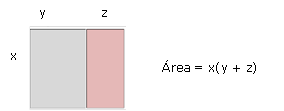 El o la estudiante debería defender sus ideas al representar los productos en rectángulos y repetir el proceso hasta lograr resultados correctos (OA C).